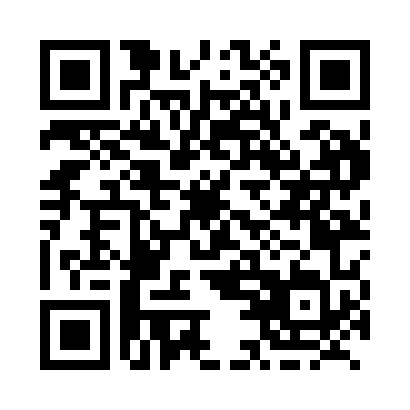 Prayer times for Dingley, Saskatchewan, CanadaWed 1 May 2024 - Fri 31 May 2024High Latitude Method: Angle Based RulePrayer Calculation Method: Islamic Society of North AmericaAsar Calculation Method: HanafiPrayer times provided by https://www.salahtimes.comDateDayFajrSunriseDhuhrAsrMaghribIsha1Wed3:355:2812:515:588:1610:082Thu3:335:2612:515:598:1710:113Fri3:305:2412:516:008:1910:134Sat3:275:2212:516:018:2010:165Sun3:255:2112:516:018:2210:196Mon3:225:1912:516:028:2310:217Tue3:195:1712:516:038:2510:248Wed3:175:1612:516:048:2610:269Thu3:145:1412:516:058:2810:2910Fri3:115:1312:516:068:2910:3111Sat3:085:1112:516:078:3110:3412Sun3:065:1012:516:088:3210:3713Mon3:035:0812:516:098:3410:3914Tue3:005:0712:516:108:3510:4215Wed2:585:0512:516:108:3710:4416Thu2:575:0412:516:118:3810:4417Fri2:575:0312:516:128:3910:4518Sat2:565:0112:516:138:4110:4619Sun2:565:0012:516:148:4210:4720Mon2:554:5912:516:148:4410:4721Tue2:544:5812:516:158:4510:4822Wed2:544:5612:516:168:4610:4923Thu2:534:5512:516:178:4710:4924Fri2:534:5412:516:188:4910:5025Sat2:524:5312:516:188:5010:5126Sun2:524:5212:516:198:5110:5127Mon2:514:5112:516:208:5210:5228Tue2:514:5012:526:208:5310:5329Wed2:514:4912:526:218:5510:5330Thu2:504:4912:526:228:5610:5431Fri2:504:4812:526:228:5710:54